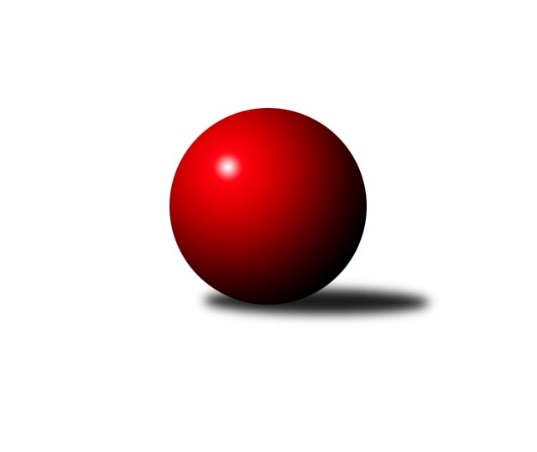 Č.7Ročník 2019/2020	3.11.2019Nejlepšího výkonu v tomto kole: 1234 dosáhlo družstvo: SK Baník Ratíškovice BJihomoravský KP dorostu 2019/2020Výsledky 7. kolaSouhrnný přehled výsledků:KK Orel Ivančice	- KK Blansko 	4:0	1224:997	5.0:1.0	3.11.SK Baník Ratíškovice A	- KK Vyškov	2:2	1101:1096	2.0:4.0	3.11.SK Baník Ratíškovice B	- TJ Sokol Vracov B	4:0	1234:1071	5.0:1.0	3.11.SKK Dubňany 	- KK Moravská Slávia Brno	3.5:0.5	1185:1034	5.0:1.0	3.11.SK Podlužan Prušánky 	- KK Slovan Rosice	4:0	1115:1078	4.5:1.5	3.11.Tabulka družstev:	1.	KK Orel Ivančice	6	6	0	0	24.0 : 0.0 	35.0 : 1.0 	 1303	12	2.	TJ Sokol Mistřín	6	4	2	0	20.0 : 4.0 	25.0 : 11.0 	 1186	10	3.	KK Vyškov	6	2	3	1	14.0 : 10.0 	21.0 : 15.0 	 1150	7	4.	SKK Dubňany	6	3	1	2	13.5 : 10.5 	18.0 : 18.0 	 1106	7	5.	SK Baník Ratíškovice A	6	3	1	2	12.0 : 12.0 	15.0 : 21.0 	 1123	7	6.	SK Baník Ratíškovice B	7	3	1	3	13.0 : 15.0 	21.5 : 20.5 	 1099	7	7.	TJ Sokol Vracov B	6	3	0	3	10.0 : 14.0 	18.0 : 18.0 	 1072	6	8.	KK Slovan Rosice	7	1	4	2	13.0 : 15.0 	21.5 : 20.5 	 1149	6	9.	SK Podlužan Prušánky	6	1	2	3	10.0 : 14.0 	14.0 : 22.0 	 1026	4	10.	KK Blansko	7	1	2	4	7.0 : 21.0 	16.0 : 26.0 	 1033	4	11.	KK Moravská Slávia Brno	7	0	0	7	3.5 : 24.5 	5.0 : 37.0 	 948	0Podrobné výsledky kola:	 KK Orel Ivančice	1224	4:0	997	KK Blansko 	Jakub Kovář	 	 184 	 197 		381 	 1:1 	 380 	 	177 	 203		Vít Janáček	Vojtěch Šmarda	 	 187 	 227 		414 	 2:0 	 333 	 	159 	 174		Jan Kotouč	Jan Svoboda	 	 196 	 233 		429 	 2:0 	 284 	 	138 	 146		Nikola Dvořákovározhodčí: František ZemekNejlepší výkon utkání: 429 - Jan Svoboda	 SK Baník Ratíškovice A	1101	2:2	1096	KK Vyškov	Vojtěch Toman	 	 192 	 221 		413 	 2:0 	 369 	 	178 	 191		Lucie Horalíková	Tomáš Květoň *1	 	 166 	 154 		320 	 0:2 	 351 	 	174 	 177		Darina Kubíčková	Adam Podéšť	 	 175 	 193 		368 	 0:2 	 376 	 	177 	 199		Vendula Štrajtovározhodčí: střídání: *1 od 51. hodu Matěj IngrNejlepší výkon utkání: 413 - Vojtěch Toman	 SK Baník Ratíškovice B	1234	4:0	1071	TJ Sokol Vracov B	Kristýna Ševelová	 	 230 	 186 		416 	 2:0 	 306 	 	149 	 157		Adam Baťka	Taťána Tomanová	 	 225 	 184 		409 	 2:0 	 370 	 	192 	 178		Stanislav Vacenovský	Martina Koplíková	 	 236 	 173 		409 	 1:1 	 395 	 	191 	 204		Michaela Škareckározhodčí: Nejlepší výkon utkání: 416 - Kristýna Ševelová	 SKK Dubňany 	1185	3.5:0.5	1034	KK Moravská Slávia Brno	Michal Veselý	 	 194 	 194 		388 	 2:0 	 339 	 	178 	 161		Jindřich Doležel	Jaroslav Harca	 	 195 	 198 		393 	 2:0 	 291 	 	151 	 140		Nikola Novotná	Aleš Zlatník	 	 202 	 202 		404 	 1:1 	 404 	 	192 	 212		Josef Němečekrozhodčí: Pavel HolomekNejlepšího výkonu v tomto utkání: 404 kuželek dosáhli: Aleš Zlatník, Josef Němeček	 SK Podlužan Prušánky 	1115	4:0	1078	KK Slovan Rosice	Anna Poláchová	 	 179 	 210 		389 	 1:1 	 383 	 	187 	 196		Viktorie Vitamvásová	Kryštof Čech	 	 180 	 183 		363 	 2:0 	 337 	 	166 	 171		Karolína Fabíková	Patrik Sedláček	 	 173 	 190 		363 	 1.5:0.5 	 358 	 	168 	 190		Kristýna Klištincovározhodčí: Zdeněk ZálešákNejlepší výkon utkání: 389 - Anna PoláchováPořadí jednotlivců:	jméno hráče	družstvo	celkem	plné	dorážka	chyby	poměr kuž.	Maximum	1.	Martin Maša 	KK Orel Ivančice	453.75	306.6	147.1	3.3	4/4	(477)	2.	Jan Svoboda 	KK Orel Ivančice	430.25	304.6	125.7	7.3	4/4	(448)	3.	Petr Valášek 	TJ Sokol Mistřín 	429.67	291.4	138.3	6.3	4/4	(465)	4.	Vojtěch Šmarda 	KK Orel Ivančice	424.92	296.5	128.4	7.2	4/4	(456)	5.	Aleš Zlatník 	SKK Dubňany 	406.33	284.0	122.3	9.1	4/4	(440)	6.	Viktorie Vitamvásová 	KK Slovan Rosice	404.19	285.4	118.8	7.9	4/4	(433)	7.	Simona Maradová 	TJ Sokol Mistřín 	401.33	278.2	123.2	8.7	3/4	(412)	8.	Vendula Štrajtová 	KK Vyškov	396.67	283.7	113.0	10.3	3/4	(412)	9.	Vít Janáček 	KK Blansko 	391.20	280.9	110.3	13.4	5/5	(437)	10.	Vojtěch Toman 	SK Baník Ratíškovice A	390.58	289.8	100.8	14.3	4/4	(421)	11.	Michaela Škarecká 	TJ Sokol Vracov B	389.08	272.4	116.7	10.3	4/4	(440)	12.	Lucie Horalíková 	KK Vyškov	386.00	275.8	110.3	10.1	4/4	(408)	13.	Karolína Fabíková 	KK Slovan Rosice	385.00	280.9	104.1	10.6	4/4	(425)	14.	Martina Koplíková 	SK Baník Ratíškovice B	382.25	279.9	102.4	12.3	4/5	(409)	15.	Taťána Tomanová 	SK Baník Ratíškovice B	377.87	266.3	111.6	10.6	5/5	(411)	16.	Jaroslav Harca 	SKK Dubňany 	377.00	267.3	109.8	9.8	4/4	(397)	17.	Darina Kubíčková 	KK Vyškov	373.00	273.8	99.3	14.3	4/4	(417)	18.	Tomáš Květoň 	SK Baník Ratíškovice A	370.50	275.0	95.5	15.8	4/4	(381)	19.	Adam Podéšť 	SK Baník Ratíškovice A	367.00	266.3	100.8	13.3	4/4	(401)	20.	Stanislav Vacenovský 	TJ Sokol Vracov B	365.92	268.8	97.1	16.2	4/4	(400)	21.	Josef Němeček 	KK Moravská Slávia Brno	364.75	267.6	97.2	14.8	3/4	(404)	22.	Kristýna Ševelová 	SK Baník Ratíškovice B	362.27	265.7	96.6	13.7	5/5	(416)	23.	Kristýna Klištincová 	KK Slovan Rosice	359.81	260.6	99.2	13.8	4/4	(387)	24.	Kryštof Čech 	SK Podlužan Prušánky 	355.00	256.1	98.9	16.0	3/4	(392)	25.	Jan Kotouč 	KK Blansko 	353.20	255.1	98.1	15.1	5/5	(385)	26.	Ludvík Vašulka 	TJ Sokol Mistřín 	345.42	251.9	93.5	13.7	4/4	(387)	27.	Pavlína Sedláčková 	SK Podlužan Prušánky 	340.25	242.0	98.3	19.3	4/4	(355)	28.	Anna Poláchová 	SK Podlužan Prušánky 	335.58	238.8	96.8	20.0	4/4	(389)	29.	Adam Baťka 	TJ Sokol Vracov B	317.42	241.8	75.6	21.3	4/4	(370)	30.	Nikola Dvořáková 	KK Blansko 	310.40	236.9	73.5	24.7	5/5	(344)	31.	Jindřich Doležel 	KK Moravská Slávia Brno	297.19	221.1	76.1	21.5	4/4	(339)	32.	Nikola Novotná 	KK Moravská Slávia Brno	268.31	206.4	61.9	27.8	4/4	(291)	33.	Tomáš Kubík 	SKK Dubňany 	254.67	196.7	58.0	13.3	3/4	(315)		Mirek Mikáč 	KK Moravská Slávia Brno	435.00	294.0	141.0	6.0	1/4	(435)		Martin Šubrt 	TJ Sokol Mistřín 	422.00	294.5	127.5	3.0	2/4	(441)		Sabina Šebelová 	KK Vyškov	383.67	277.3	106.3	11.7	1/4	(404)		Jakub Kovář 	KK Orel Ivančice	381.00	271.0	110.0	12.0	1/4	(381)		Silvie Kupčíková 	KK Vyškov	376.00	278.5	97.5	19.5	2/4	(383)		Michal Veselý 	SKK Dubňany 	374.00	265.0	109.0	13.5	1/4	(388)		Matěj Ingr 	SK Baník Ratíškovice A	349.00	265.0	84.0	17.0	1/4	(349)		Patrik Sedláček 	SK Podlužan Prušánky 	347.00	265.5	81.5	17.0	2/4	(363)		Lukáš Gajdík 	SK Baník Ratíškovice B	324.00	248.0	76.0	22.0	1/5	(324)		Adéla Příkaská 	SK Baník Ratíškovice B	290.00	232.0	58.0	26.0	1/5	(290)Sportovně technické informace:Starty náhradníků:registrační číslo	jméno a příjmení 	datum startu 	družstvo	číslo startu
Hráči dopsaní na soupisku:registrační číslo	jméno a příjmení 	datum startu 	družstvo	Program dalšího kola:8. kolo10.11.2019	ne	9:00	TJ Sokol Vracov B - SKK Dubňany 	10.11.2019	ne	10:00	KK Moravská Slávia Brno - SK Podlužan Prušánky 	10.11.2019	ne	10:00	KK Slovan Rosice - KK Orel Ivančice				KK Blansko  - -- volný los --	10.11.2019	ne	10:00	KK Vyškov - SK Baník Ratíškovice B	10.11.2019	ne	10:00	TJ Sokol Mistřín  - SK Baník Ratíškovice A	Nejlepší šestka kola - absolutněNejlepší šestka kola - absolutněNejlepší šestka kola - absolutněNejlepší šestka kola - absolutněNejlepší šestka kola - dle průměru kuželenNejlepší šestka kola - dle průměru kuželenNejlepší šestka kola - dle průměru kuželenNejlepší šestka kola - dle průměru kuželenNejlepší šestka kola - dle průměru kuželenPočetJménoNázev týmuVýkonPočetJménoNázev týmuPrůměr (%)Výkon6xJan SvobodaOrel Ivančice4291xKristýna ŠevelováRatíškovice B109.934161xKristýna ŠevelováRatíškovice B4162xVojtěch TomanRatíškovice A109.134134xVojtěch ŠmardaOrel Ivančice4143xAleš ZlatníkDubňany108.884042xVojtěch TomanRatíškovice A4132xJosef NěmečekMS Brno108.884041xMartina KoplíkováRatíškovice B4095xJan SvobodaOrel Ivančice108.694291xTaťána TomanováRatíškovice B4091xMartina KoplíkováRatíškovice B108.08409